АДМИНИСТРАЦИИЯ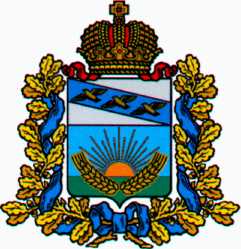 ИВАНОВСКОГО СЕЛЬСОВЕТАСОЛНЦЕВСКОГО РАЙОНА КУРСКОЙ ОБЛАСТИПОСТАНОВЛЕНИЕот  22 февраля  2023 года № 21/1
Об определении места  временного складирования снега
        В целях обеспечения своевременной очистки дорог, улиц, площадей в период интенсивных снегопадов, упорядочения уборки на территории муниципального образования «Ивановский сельсовет» Солнцевского района Курской области в зимний период года и определении мест временного складирования снега в соответствии со статьёй 14 Федерального закона от 06.10.2003 №131-ФЗ «Об общих принципах организации местного самоуправления в Российской Федерации» Администрация Ивановского сельсовета Солнцевского района Постановляет:       1.Определить в качестве места открытой площадки для временного складирования снега, в зимний период площадку: земельный участок из земель населенного пункта, расположенный по адресу: Курская область, Солнцевский  район, д.Ивановка, ул.Сеймская (луг);-обеспечить подготовку указанных мест для приёма снега;- организовать приём снега, вывезенного с территории населенных пунктов Ивановского сельсовета.-по окончанию периода снеготаяния обеспечить уборку места, определённого для складирования снега, от мусора на свалку твёрдых бытовых отходов.    2.Настоящее постановление опубликовать на официальном сайте муниципального образования «Ивановский сельсовет»Солнцевского района.    3.Контроль за исполнением данного постановления оставляю за собойИ.о.Главы  Ивановского сельсоветаСолнцевского района                                          Т.П.Никифорова